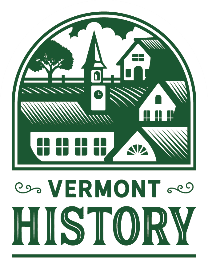 WESTON A. CATE, JR.ANNUAL RESEARCH FELLOWSHIPAPPLICATION FORMIn order to be eligible for competition, the applicant must submit the completed form and supporting material by May 31, 2024.Name:  	Last	First	MiddleAddress: 	Telephone: 	Email:	1.	Project title:  	2.	Description of proposed research. Attach a one-page, typed summary of your project.  Include the following information:	*	General description of the project.	*	Significance of the topic.	*	Disciplines/methodology involved in completing the research and final product.	*	Description/location of primary resources necessary for completing the research (e.g., description/location of archival materials or artifacts; individuals who will be interviewed for first-hand information, etc.) Preference will be given to projects that will utilize Vermont Historical Society collections.	*	When will research begin? The two-year fellowship is announced in September. The fellowship is paid as follows: $750.00 when the winner claims the fellowship, the remainder ($450.00) upon submission of the final product.3.	Biographical information. Attach a resume or curriculum vitae and a work sample or other evidence of your research and writing abilities (limited to ten typewritten pages).(Over)4.	References.  Two letters in support of your application should be sent directly from your references to the Vermont Historical Society. Please list the names and addresses of those who will serve as references. Letters of reference should be at the Vermont Historical Society by May 31, 2024.	a.		b.	5.	Conditions.	*	If the fellowship is awarded, the applicant agrees to submit to the Vermont Historical Society, within two years of accepting the fellowship stipend, a final product suitable for publication.	*	The Vermont Historical Society is guaranteed first rights on publication or other use of the product of the research fellowship.	*	Awarding the fellowship does not guarantee publication or use by the Vermont Historical Society of the final product.								_____________________________								   Signature								______________________________								   DatePlease submit this form and supporting materials to: steve.perkins@vermonthistory.orgRevised 2/20/2024